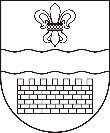 DAUGAVPILS PILSĒTAS DOMEDAUGAVPILS PILSĒTAS IZGLĪTĪBAS PĀRVALDEReģ. Nr. 90009737220, Saules iela 7, Daugavpils, LV-5401, tālr. 65421623, e-pasts: izglitiba@ip.daugavpils.lv, www.izglitiba.daugavpils.lv Daugavpilī                                                 UZAICINĀJUMSiesniegt piedāvājumu1. Pasūtītājs.Daugavpils pilsētas bērnu un jauniešu centrs „Jaunība”Tautas ielā 7, Daugavpilī, LV-5404Tālruņu nr.:  65407423; 65435787; Fakss: 65407431e-pasts: izglitibas@ip.daugavpils.lv             biruta.visnevska@ip.daugavpils.lv             nivels@apollo.lvMājas lapa: www.izglitiba.daugavpils.lvKontaktpersona: Nikolajs Kokins, tālr.nr.29502695                                       Iepirkuma identifikācijas Nr.DPIP2021/16N„Enerģētisko materiālu piegāde spīdveja motociklu uzturēšanai”2. Iepirkuma priekšmeta apraksts:Iepirkums sadalīts daļās:1.daļa. ĶĒŽU SMĒRVIELAS, saskaņā ar Tehnisko specifikāciju – 2.pielikums.2.daļa. MOTOREĻĻA, saskaņā ar Tehnisko specifikāciju-2.pielikums.3.daļa. FILTRU SMĒRVIELAS, saskaņā ar Tehnisko specifikāciju-2.pielikums.3. Piedāvājumu var iesniegt: pa pastu, faksu, elektroniski vai personīgi Saules ielā 7, Daugavpilī līdz 2021.gada 16.aprīlim plkst.11:00. Piedāvājumu var iesniegt par vienu vai visām  daļām. Lēmums tiks pieņemts par katru daļu atsevišķi.4. Paredzamā līguma izpildes termiņš: līdz 31.11.2021.5. Piedāvājumā jāiekļauj:pretendenta rakstisks iesniegums par dalību iepirkumu procedūrā, kas sniedz īsas ziņas par pretendentu (pretendenta nosaukums, juridiskā adrese, reģistrācijas Nr., kontaktpersonas vārds, uzvārds, tālrunis, fakss, e-pasts)- 1.pielikums;finanšu piedāvājumā cena jānorāda euro bez PNV. Cenā jāiekļauj visas  izmaksas.Ar  lēmuma var iepazīties mājas lapā: www.izglitiba.daugavpils.lv; www.daugavpils.lv/.Iepirkuma komisijas priekšsēdētāja                                                                B.Višņevskatālr.65407423                                                                                                                       1.pielikumsPIETEIKUMSDaugavpilīKomersants___________________________________________________________________________                                                                   (nosaukums)Reģistrācijas Nr. _____________________________________________________________Juridiskā adrese ___________________________________________________________________________Nodokļu maksātāja (PVN) reģistrācijas Nr. ________________________________________tālr.,fakss___________________________ e-pasts__________________________________Kontaktpersonas amats, vārds, uzvārds, tālr.___________________________________________________________________________Bankas rekvizīti __________________________________________________________________________________tā direktora (vadītāja, valdes priekšsēdētāja, valdes locekļa) ar paraksta tiesībām (vārds, uzvārds) personā, ar šī pieteikuma iesniegšanu:Piesakās piedalīties iepirkumā “Enerģētisko materiālu piegāde spīdveja motociklu uzturēšanai”, identifikācijas numurs DPIP2021/16N, piekrīt visiem Darbu apjomu sarakstā uzrādītajiem darbiem  un garantē Darbu apjomu sarakstā uzrādīto darbu un normatīvo aktu prasību izpildi. Iepirkuma noteikumi ir skaidri un saprotami._____________(uzņēmuma nosaukums) apliecina, ka:    2.1.visa sniegtā informācija ir pilnīga un patiesa;      nekādā veidā nav ieinteresēts nevienā citā piedāvājumā, kas iesniegts šajā iepirkumā;nav tādu apstākļu, kuri liegtu tiesības piedalīties iepirkumā un izpildīt izvirzītās prasības. 09.04.2020. Nr.DPIP2021/16NVārds, uzvārds, amatsParaksts, Datums